	Supplementary tablesSupplementary Table S1. Demographic descriptive statistics of the subjects in the studySupplementary Table S4. Alpha diversity indicesThe diversity indices of two groups are shown as the mean±SD. Significance of differences was assessed by Mann Whitney U test.Dissimilarity tests. Abbreviations: ANOSIM, analysis of similarity; MRPP, multiresponse permutation procedure; Adonis, nonparametric multivariate analysis of variance (MANOVA) with the adonis function.The diversity indices of two groups are shown as mean±SD (Standard Deviation). Significance of differences was assessed by Mann Whitney U test.Supplementary Figures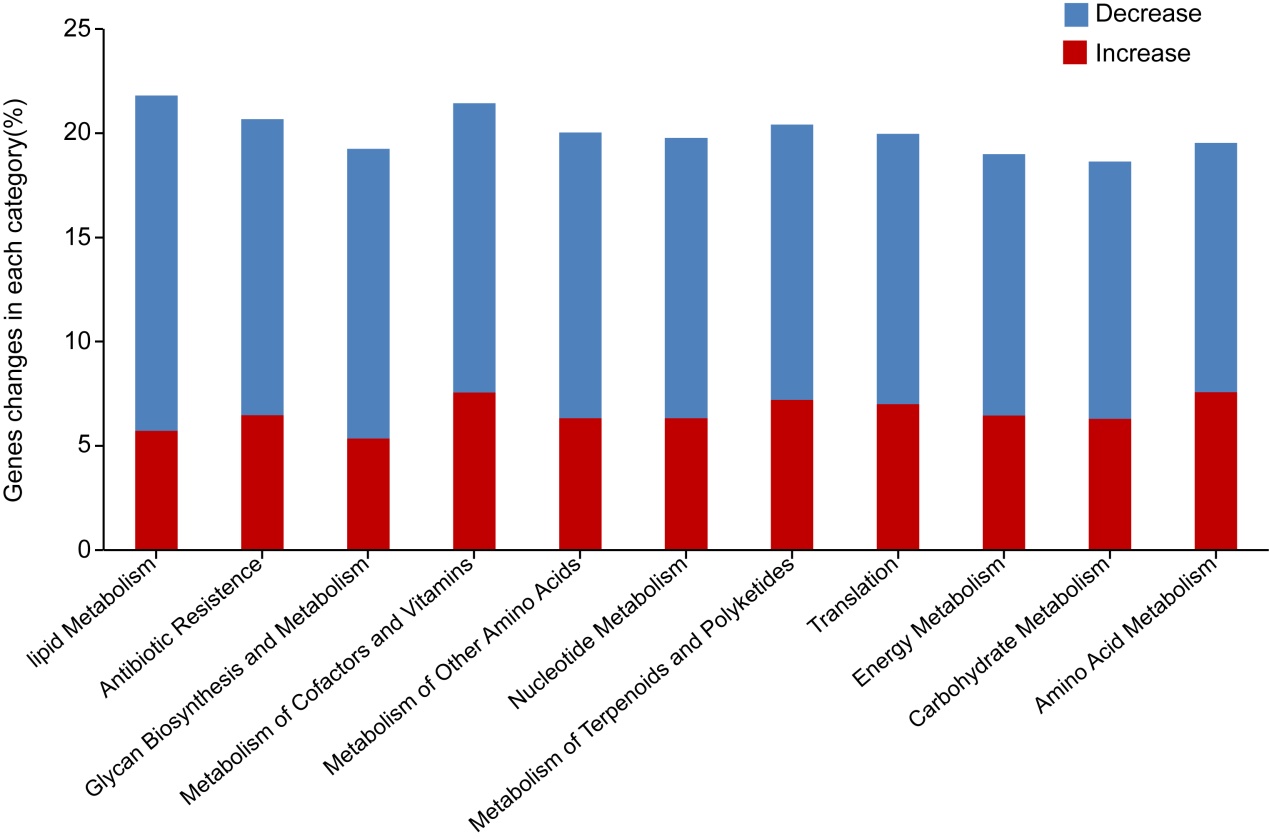 Supplementary Figure S1. Shifts of functional genes involved in key metabolic pathways in inmates. The numbers of genes that exhibited significant differences as assessed by the Mann-Whitney U test between the inmates (case) and control groups are presented as a percentage in each category.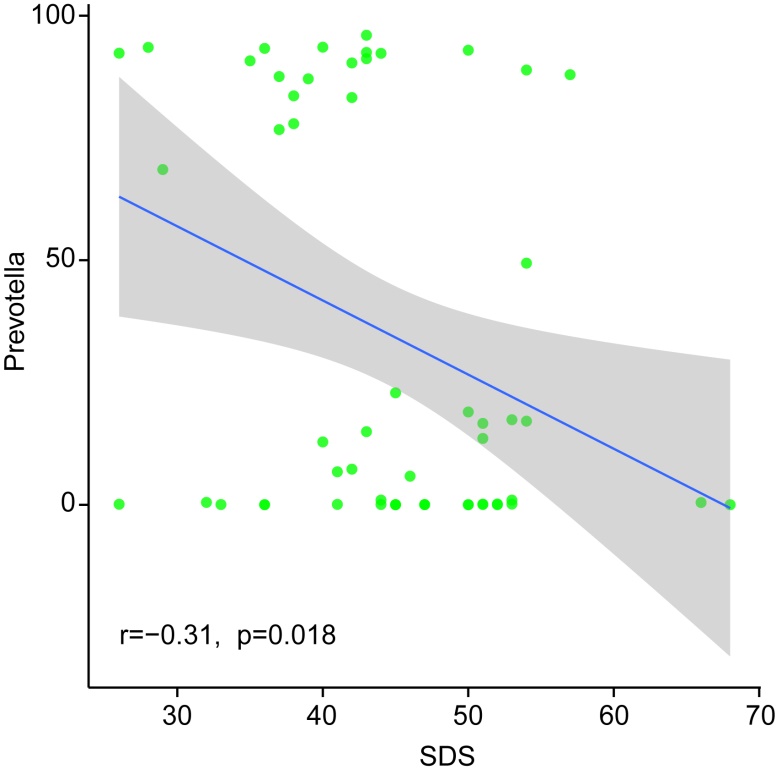 Supplementary Figure S2. Correlation between depression (SDS) and relative abundance of the genera Prevotella. The Spearman rank correlation (r) and probability (p) were used to evaluate statistical importance. SDS: Self-rating depression scale.ParameterParameterCase(n=30)Case(n=30)Control(n=31)Control(n=31)ParameterParameterCountPercentCountPercentSig.Age(years)20-301550.00 1651.60 0.62031-40930.00 929.00 41-50416.67 619.40 >5013.33 00.00 MarriageYes1346.67 1548.39 0.544No1550.00 1341.94 Others13.33 39.68 Education< BD2586.67 2683.87 0.646≥BD413.33 516.13 SmokingYes2273.33 2270.97 0.669No726.67 929.03 DrinkingYes1653.33 1651.61 0.783No1343.33 1548.39 BMI<18.513.33 39.70 0.45218.5-252483.33 1548.40 >25416.67 1341.90 Abbreviations: BD=Bachelor's degree; BMI=Body mass index, (body mass in kg)/ (height in meters)2. Significance of differences was assessed by Chi-square tests.Abbreviations: BD=Bachelor's degree; BMI=Body mass index, (body mass in kg)/ (height in meters)2. Significance of differences was assessed by Chi-square tests.Abbreviations: BD=Bachelor's degree; BMI=Body mass index, (body mass in kg)/ (height in meters)2. Significance of differences was assessed by Chi-square tests.Abbreviations: BD=Bachelor's degree; BMI=Body mass index, (body mass in kg)/ (height in meters)2. Significance of differences was assessed by Chi-square tests.Abbreviations: BD=Bachelor's degree; BMI=Body mass index, (body mass in kg)/ (height in meters)2. Significance of differences was assessed by Chi-square tests.Abbreviations: BD=Bachelor's degree; BMI=Body mass index, (body mass in kg)/ (height in meters)2. Significance of differences was assessed by Chi-square tests.Abbreviations: BD=Bachelor's degree; BMI=Body mass index, (body mass in kg)/ (height in meters)2. Significance of differences was assessed by Chi-square tests.Supplementary Table S2. Descriptive statistics of diet related parameters of all subjectsSupplementary Table S2. Descriptive statistics of diet related parameters of all subjectsSupplementary Table S2. Descriptive statistics of diet related parameters of all subjectsSupplementary Table S2. Descriptive statistics of diet related parameters of all subjectsSupplementary Table S2. Descriptive statistics of diet related parameters of all subjectsSupplementary Table S2. Descriptive statistics of diet related parameters of all subjectsSupplementary Table S2. Descriptive statistics of diet related parameters of all subjectsCase(n=30)Case(n=30)Control(n=31)Control(n=31)ParameterParameterCountPercentCountPercentSig.MeatYes2066.67 1341.94 0.425No826.67 1548.39 not known26.67 39.68 YogurtYes2273.33 2580.65 0.808No516.67 39.68 not known310.00 39.68 Fried foodYes1655.17 1135.48 0.016No1137.93 1858.06 not known26.90 26.45 High-fat foodYes1550.00 929.03 0.492No1343.33 2064.52 not known26.67 26.45 Fast foodYes1240.00 1754.84 0.077No1550.00 1341.94 not known310.00 13.23 Spicy foodYes1963.33 1445.16 0.086No826.67 1548.39 not known310.00 26.45 VegetarianYes2284.62 1270.59 0.230No311.54 529.41 not known13.85 CarnivorousYes2080.00 1376.47 0.209No416.00 317.65not known14.00 15.88 BalanceYes13.85 317.65 0.300No2284.62 1376.47 not known311.54 15.88 Eating patterns and food preference were recorded by a recall questionnaire of food intake in the last 4 weeks. Significant differences were assessed by Chi-square test.Eating patterns and food preference were recorded by a recall questionnaire of food intake in the last 4 weeks. Significant differences were assessed by Chi-square test.Eating patterns and food preference were recorded by a recall questionnaire of food intake in the last 4 weeks. Significant differences were assessed by Chi-square test.Eating patterns and food preference were recorded by a recall questionnaire of food intake in the last 4 weeks. Significant differences were assessed by Chi-square test.Eating patterns and food preference were recorded by a recall questionnaire of food intake in the last 4 weeks. Significant differences were assessed by Chi-square test.Eating patterns and food preference were recorded by a recall questionnaire of food intake in the last 4 weeks. Significant differences were assessed by Chi-square test.Eating patterns and food preference were recorded by a recall questionnaire of food intake in the last 4 weeks. Significant differences were assessed by Chi-square test.Supplementary Table S3. Descriptive statistics of gut-related parameters for all subjectsSupplementary Table S3. Descriptive statistics of gut-related parameters for all subjectsSupplementary Table S3. Descriptive statistics of gut-related parameters for all subjectsSupplementary Table S3. Descriptive statistics of gut-related parameters for all subjectsSupplementary Table S3. Descriptive statistics of gut-related parameters for all subjectsSupplementary Table S3. Descriptive statistics of gut-related parameters for all subjectsSupplementary Table S3. Descriptive statistics of gut-related parameters for all subjectsCase (n=30)Case (n=30)Control (n=31)Control (n=31)ParameterParameterCountPercentCountPercentSig.ConstipationYes930.00 1341.90 0.354 No1860.00 1445.20 not known310.00 412.90 DiarrheaYes826.70 1238.70 0.690No2170.00 1961.30 not known13.33 BSSTType 11241.38 1135.48 0.394Type 226.90 39.68 Type 3310.34 13.23 Type 5620.69 412.90 Type 6413.79 516.13 Type 726.90 722.58 Stool colorBlack517.24 516.13 0.696Red13.45 00.00 Tawny1862.07 2270.97 Golden517.24 412.90 BSST (Bristol stool scale types): type 1: separate hard lumps like nuts (hard to pass); type 2: sausage-shaped but lumpy; type 3: sausage-shaped but with cracks on surface; type 5: soft blobs with clear-cut edges (passed easily); type 6: fluffy pieces with edges, mushy; type 7: watery, no solid pieces. Chi-square test results.BSST (Bristol stool scale types): type 1: separate hard lumps like nuts (hard to pass); type 2: sausage-shaped but lumpy; type 3: sausage-shaped but with cracks on surface; type 5: soft blobs with clear-cut edges (passed easily); type 6: fluffy pieces with edges, mushy; type 7: watery, no solid pieces. Chi-square test results.BSST (Bristol stool scale types): type 1: separate hard lumps like nuts (hard to pass); type 2: sausage-shaped but lumpy; type 3: sausage-shaped but with cracks on surface; type 5: soft blobs with clear-cut edges (passed easily); type 6: fluffy pieces with edges, mushy; type 7: watery, no solid pieces. Chi-square test results.BSST (Bristol stool scale types): type 1: separate hard lumps like nuts (hard to pass); type 2: sausage-shaped but lumpy; type 3: sausage-shaped but with cracks on surface; type 5: soft blobs with clear-cut edges (passed easily); type 6: fluffy pieces with edges, mushy; type 7: watery, no solid pieces. Chi-square test results.BSST (Bristol stool scale types): type 1: separate hard lumps like nuts (hard to pass); type 2: sausage-shaped but lumpy; type 3: sausage-shaped but with cracks on surface; type 5: soft blobs with clear-cut edges (passed easily); type 6: fluffy pieces with edges, mushy; type 7: watery, no solid pieces. Chi-square test results.BSST (Bristol stool scale types): type 1: separate hard lumps like nuts (hard to pass); type 2: sausage-shaped but lumpy; type 3: sausage-shaped but with cracks on surface; type 5: soft blobs with clear-cut edges (passed easily); type 6: fluffy pieces with edges, mushy; type 7: watery, no solid pieces. Chi-square test results.BSST (Bristol stool scale types): type 1: separate hard lumps like nuts (hard to pass); type 2: sausage-shaped but lumpy; type 3: sausage-shaped but with cracks on surface; type 5: soft blobs with clear-cut edges (passed easily); type 6: fluffy pieces with edges, mushy; type 7: watery, no solid pieces. Chi-square test results.ShannonSimpsonchao1Case3.15±0.200.93±0.021872.39±808.78Control3.29±0.240.94±0.032852.88±1097.80Sig.0.0150.0650.000Supplementary Table S5. Diversity indices of dissimilarity tests for two groupsSupplementary Table S5. Diversity indices of dissimilarity tests for two groupsSupplementary Table S5. Diversity indices of dissimilarity tests for two groupsSupplementary Table S5. Diversity indices of dissimilarity tests for two groupsSupplementary Table S5. Diversity indices of dissimilarity tests for two groupsSupplementary Table S5. Diversity indices of dissimilarity tests for two groupsSupplementary Table S5. Diversity indices of dissimilarity tests for two groupsANOSIMSig.MRPPSig.adonisSig.Case vs. Control0.130.0030.470.0030.080.004Supplementary Table S6. Total genes detected and diversity indices of functional genes in each groupSupplementary Table S6. Total genes detected and diversity indices of functional genes in each groupSupplementary Table S6. Total genes detected and diversity indices of functional genes in each groupSupplementary Table S6. Total genes detected and diversity indices of functional genes in each groupGenes detectedShannonSimpsonCase9434.74±1434.779.07±0.190.999877±0.000029Control11304.20±2499.129.25±0.220.999897±0.000024Sig.0.0010.0020.001